*Refer to the Educational Planning Guide. 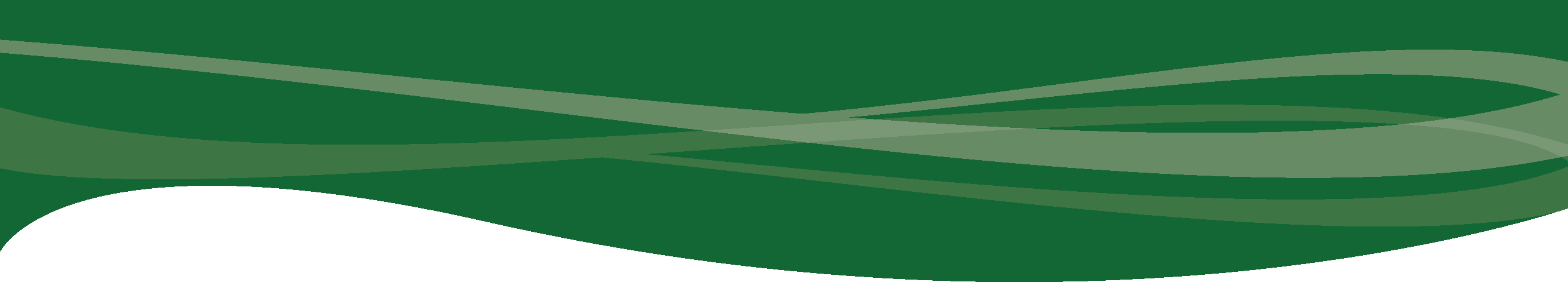 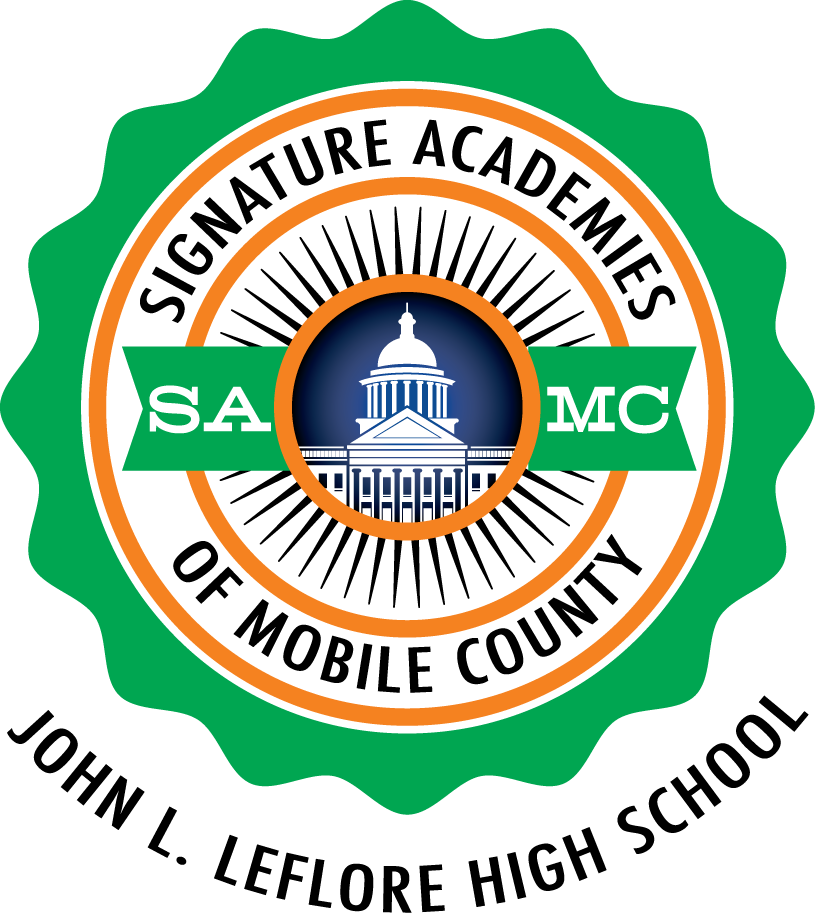 ENGLISH*MATH*SCIENCE*SOCIAL STUDIES*PATHWAY REQUIREMENTSACADEMY EXPERIENCES9TH GRADEEnglish 9Algebra I BiologyWorld HistoryFoundations of LeadershipCareer PreparednessHealthPE Kuder PortfolioGuest SpeakersPublic Speaking ActivitiesJoin Career & Technical Student Organization (CTSO)Assignment of Post-secondary MentorField trips/ToursField Experience(s)Senior Project (Portfolio)Cooperative Education10TH GRADEEnglish 10Geometry  Physical ScienceU.S. History to 1877Introduction to Commercial PhotographyKuder PortfolioGuest SpeakersPublic Speaking ActivitiesJoin Career & Technical Student Organization (CTSO)Assignment of Post-secondary MentorField trips/ToursField Experience(s)Senior Project (Portfolio)Cooperative Education11TH GRADEEnglish 11 Algebra  IIZoologyU.S. History 1877 to  PresentMedium Format PhotographyKuder PortfolioGuest SpeakersPublic Speaking ActivitiesJoin Career & Technical Student Organization (CTSO)Assignment of Post-secondary MentorField trips/ToursField Experience(s)Senior Project (Portfolio)Cooperative Education12TH GRADEEnglish 12 Algebraic ConnectionsEnvironmental ScienceAmerican Government/EconomicsLarge Format PhotographyWork-Based LearningKuder PortfolioGuest SpeakersPublic Speaking ActivitiesJoin Career & Technical Student Organization (CTSO)Assignment of Post-secondary MentorField trips/ToursField Experience(s)Senior Project (Portfolio)Cooperative EducationAssessments&CredentialsKuder, ACT ASPIRE, SAT/ACT, ACT Work-Keys Kuder, ACT ASPIRE, SAT/ACT, ACT Work-Keys Kuder, ACT ASPIRE, SAT/ACT, ACT Work-Keys Kuder, ACT ASPIRE, SAT/ACT, ACT Work-Keys Recommended ElectivesSenior ProjectKuder PortfolioGuest SpeakersPublic Speaking ActivitiesJoin Career & Technical Student Organization (CTSO)Assignment of Post-secondary MentorField trips/ToursField Experience(s)Senior Project (Portfolio)Cooperative EducationPost Secondary Goals and PlanningDiploma requirements per institution of higher learning(See your school’s Guidance Counselor)Diploma requirements per institution of higher learning(See your school’s Guidance Counselor)Diploma requirements per institution of higher learning(See your school’s Guidance Counselor)Diploma requirements per institution of higher learning(See your school’s Guidance Counselor)School and Community InvolvementJoin SKILLS USAAttend Annual Joint Leadership Development ConferenceAttend/Participate in Career Fair(s)Participate in Various Community Service Activities